Opis przedmiotu zamówienia – zadanie nr 3Specyfikacja:Ilość:  6 szt. krzeseł obrotowych.Krzesło obrotowe  tapicerowane, podłokietniki z regulacją wysokości do 270mm  z nakładką PU pogrubioną 25mm. Siedzisko o wymiarach min. 480x450 mm.Krzesło wyposażone w mechanizm synchroniczny  z funkcjami:– oparcie odchylające się synchronicznie z siedziskiem,– kąt pochylenia oparcia 20 ° zsynchronizowany z siedziskiem 11 ° ,– możliwość blokady oparcia w 5 pozycjach,– regulacja wysokości oparcia,– regulacja siły oporu oparcia za pomocą śruby,– Anti-Shock – zabezpieczenie przed uderzeniem oparcia w plecy użytkownika po zwolnieniu blokady,– regulacja wysokości siedziska za pomocą podnośnika pneumatycznego.Podstawa krzesła 5-ramienna podstawa z tworzywa sztucznego (PA + GF) w kolorze czarnym, kółka do powierzchni miękkich.Tapicerka krzesła z atestem trudnopalności i odporności na ścieralność min. 160 tys. cykli Martindale.Gwarancja minimum 24 miesiące. Wymiary krzeseł zgodne z załączonym poniżej rysunkiem.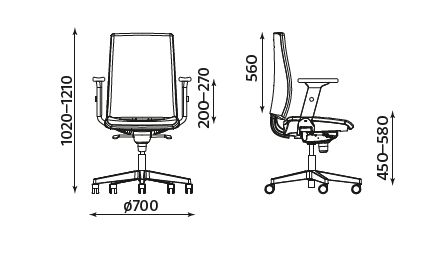 